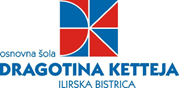 Župančičeva ulica 7, 6250 Ilirska  Bistrica05 7110 380 SEZNAM ŠOLSKIH POTREBŠČIN ZA ŠOLSKO LETO 2019/20201. RAZREDŽupančičeva ulica 7, 6250 Ilirska  Bistrica05 7110 380 SEZNAM ŠOLSKIH POTREBŠČIN ZA ŠOLSKO LETO 2019/20202. RAZREDŽupančičeva ulica 7, 6250 Ilirska  Bistrica05 7110 380 SEZNAM ŠOLSKIH POTREBŠČIN ZA ŠOLSKO LETO 2019/20203. RAZREDŽupančičeva ulica 7, 6250 Ilirska  Bistrica05 7110 380 SEZNAM ŠOLSKIH POTREBŠČIN ZA ŠOLSKO LETO 2019/20204. RAZREDŽupančičeva ulica 7, 6250 Ilirska  Bistrica05 7110 380 SEZNAM ŠOLSKIH POTREBŠČIN ZA ŠOLSKO LETO 2019/20205. RAZREDŽupančičeva 7, 6250 Ilirska  Bistrica05 7110 380SEZNAM ŠOLSKIH POTREBŠČIN ZA ŠOLSKO LETO 2019/20206. RAZREDŽupančičeva 7, 6250 Ilirska  Bistrica05 7110 380 SEZNAM ŠOLSKIH POTREBŠČIN ZA ŠOLSKO LETO 2019/20207. RAZREDŽupančičeva 7, 6250 Ilirska  Bistrica05 7110 380 SEZNAM ŠOLSKIH POTREBŠČIN ZA ŠOLSKO LETO 2019/20208. RAZREDŽupančičeva 7, 6250 Ilirska  Bistrica05 7110 380 SEZNAM ŠOLSKIH POTREBŠČIN ZA ŠOLSKO LETO 2019/20209. RAZREDzvezki2 x veliki brezčrtni zvezekveliki zvezek s kvadratki (1cm)veliki zvezek s črtami (11mm) 2 mapiperesnica        	peresnica in v njej:suhe barvice (12), 2 navadna svinčnika HB, šilček, radirkalikovno področjerisalni blok z 30 risalnimi listi, vodene barvice (12), vsaj dva čopiča (debel in tanek), krpa, voščene barvice (12), flomastri, plastelin, barvni papir A4 - kolaž (debelejši), škarje, lepilo (ne tekoče), DAS masa;športno področjecopati z nedrsečim podplatom, kratke hlače in majica s kratkimi rokaviravnilo – majhna šablonašolska torbaprtiček iz blaga za malicopaket papirnatih robčkovVSE POTREBŠČINE NAJ BODO PODPISANE.zvezkidva velika zvezka formata A4 z vmesnimi črtamiveliki  zvezek formata A4 s kvadratki 1 cmmajhen zvezek z vmesnimi črtami TAKO LAHKOTJA- Učenci nadaljujejo z zvezkom iz 1. razreda, ki ga hranimo v šoli.                 Zvezki naj imajo črte oz. kvadratke na obeh straneh.mapa, ravnilo - mala šablona, lepilo, škarje, 2 paketa palčk(100)peresnicasuhe barvice, dva navadna svinčnika HB, šilček, radirkalikovno področjerisalni blok in 30 risalnih listov, flomastri, voščene barvice (zaradi kvalitete priporočamo barvice ADEL), vodene barvice, tempera barvice (6), krpica in vsaj 2 čopiča (debel in tanek), plastelin, barvni papir A4 (debelejši), modelirna masa – DAS masa (mala)športno področješportna oprema – kratke hlače in kratka majicacopati z nedrsečim podplatomdrugorobčkietikete, ovitkišolska torbaVSE POTREBŠČINE NAJ BODO PODPISANE.VSE POTREBŠČINE NAJ BODO PODPISANE.zvezki3 X A4 / veliki zvezki z ozkimi in širokimi črtami,1 X A4 / veliki zvezek s kvadratki 1 cmTJA- Učenci nadaljujejo z zvezkom iz 2. razreda, ki ga hranimo v šoli. Peresnica*mapa, ravnilo – velika šablona, lepilo, škarje, flomastri, 100 palčk (iz 2. razreda), suhe barvic -, najmanj 12, dva navadna svinčnika HB, šilček, radirka, pero, rdeče pisalolikovno področjerisalni blok z 20 risalnimi listi v plastični vrečki, vodene barvice (iz 2. razreda), voščene barvice,  tempera barvice, 2 ploščata čopiča (tanjši in debelejši), paleta,  DAS masa,  kolaž papir A4	športno področjekratke hlače in majica s kratkimi rokavi, copati z nedrsečim podplatometikete, ovitki robčkiVSE POTREBŠČINE NAJ BODO PODPISANE.zvezkiSLO: mali zvezek s širokimi črtami (11 mm)MAT:mali zvezek s kvadratki (10 mm)NIT: veliki  zvezek s črtamiDRU: veliki zvezek s črtamiGVZ: mali zvezek s črtamiTJA: mali zvezek s črtamimapaperesnicardeč kemični svinčnikvelika in mala šablonaGEO TRIKOTNIK IN ŠESTILOlikovno področjerisalni blok z 20 listitempera barvice (čopiči – debel, tanek, krpica, paleta)voščene barvicekolaž papirškarje, lepiloflomastrisuhe barvicešportno področjeŠportna oprema: copati z nedrsečim podplatom, kratke hlače in majica s kratkimi rokaviVSE POTREBŠČINE NAJ BODO PODPISANE.zvezki3 X  veliki zvezek formata A4 s črtami in robovi (SLJ, NIT, DRU)1 X veliki zvezek formata A4 visoki karo (MAT)2 X mali črtani zvezek formata A5 (TJA, GOS)1 X notni zvezek, tanek (GVZ)peresnicaIZ PREDHODNIH LETlikovno področjeRisalni blok z listi za akvarel, tempera barvice, čopiči, paleta, kolaž papirIZ PREDHODNIH LETšportno področjeŠportna oprema: copati z nedrsečim podplatom, kratke hlače in majica s kratkimi rokavidrugozemljevid SlovenijegeotrikotnikšestiloPREDMET/RAZRED/ UČITELJPOTREBŠČINEOPOMBEzvezkiTIT/Veliki brezčrtni zvezek (A4), dva trikotnika, šestilo.NAR/ A4 črtan zvezek,SLO: mapa s 4 obroči in vložnimi listi s črtami ali veliki 60-listni in mali 60-listni zvezek s črtami;MAT: velik zvezek s kvadratki·          peresnicaMAT: geometrijski pripomočki (svinčnik, geotrikotnik, šestilo, radirka)likovno področjeRisalni blok z listi za akvarel, tempera barvice, čopiči, paleta, kolaž papir.glasbena umetnostVeliki notni zvezekšportno področješportna oprema:copati z nedrsečim podplatom / lahko tudi športni copatikratke hlače in kratka majica / lahko tudi trenirkaPREDMET/RAZRED/ UČITELJPOTREBŠČINEOPOMBEzvezkiNAR/ A4 črtan zvezekSLO: mapa s 4 obroči in vložnimi listi s črtami ali veliki 60-listni in mali 60-listni zvezek s črtami za domače branje iz preteklih let;MAT: velik zvezek s kvadratkiDKE: velik črtan zvezekTJA-majhen ali velik črtan zvezek (priporočljiv z nepravilnimi glagoli na platnici ali predlistu)peresnica MAT: geometrijski pripomočki (svinčnik, geotrikotnik, šestilo, radirkalikovno področjeRisalni blok z listi za akvarel, tempera barvice, čopiči, paleta, kolaž papir.športno področje športna oprema:copati z nedrsečim podplatom / lahko tudi športni copatikratke hlače in kratka majica / lahko tudi trenirkaPREDMET/RAZRED/ UČITELJPOTREBŠČINEOPOMBEzvezkiBIO: A4 črtan zvezek,SLO: mapa s 4 obroči in vložnimi listi s črtami ali veliki 60-listni in mali 60-listni zvezek s črtami za domače branje iz preteklih let;MAT: velik zvezek s kvadratkiFIZ: velik zvezek s kvadratkiTJA-majhen ali velik zvezek (priporočljiv z nepravilnimi glagoli na platnici ali predlistu)KEM: velik črtan zvezekDKE: velik črtan zvezek (od prejšnjega leta)·          peresnica MAT: geometrijski pripomočki (svinčnik, geotrikotnik, šestilo, radirkalikovno področje•	Risalni blok z listi za akvarel, tempera barvice, čopiči, paleta, kolaž papir.	športno področje športna oprema:copati z nedrsečim podplatom / lahko tudi športni copatikratke hlače in kratka majica / lahko tudi trenirkadrugoFIZ in KEM: žepno računaloPREDMET/RAZRED/ UČITELJPOTREBŠČINEOPOMBEzvezkiBIO: A4 črtan zvezek,SLO: mapa s 4 obroči in vložnimi listi s črtami ali veliki 60-listni in mali 60-listni zvezek s črtami za domače branje iz preteklih let;MAT: velik zvezek s kvadratkiFIZ: velik  zvezek s kvadratkiTJA-majhen ali velik črtan zvezek (priporočljiv z nepravilnimi glagoli na platnici ali predlistu)KEM: velik črtan zvezek·          peresnica MAT: geometrijski pripomočki (svinčnik, geotrikotnik, šestilo, radirkalikovno področjeRisalni blok z listi za akvarel, tempera barvice, čopiči, paleta, kolaž papir.športno področje športna oprema:copati z nedrsečim podplatom / lahko tudi športni copatikratke hlače in kratka majica / lahko tudi trenirkadrugoFIZ in KEM : žepno računalo